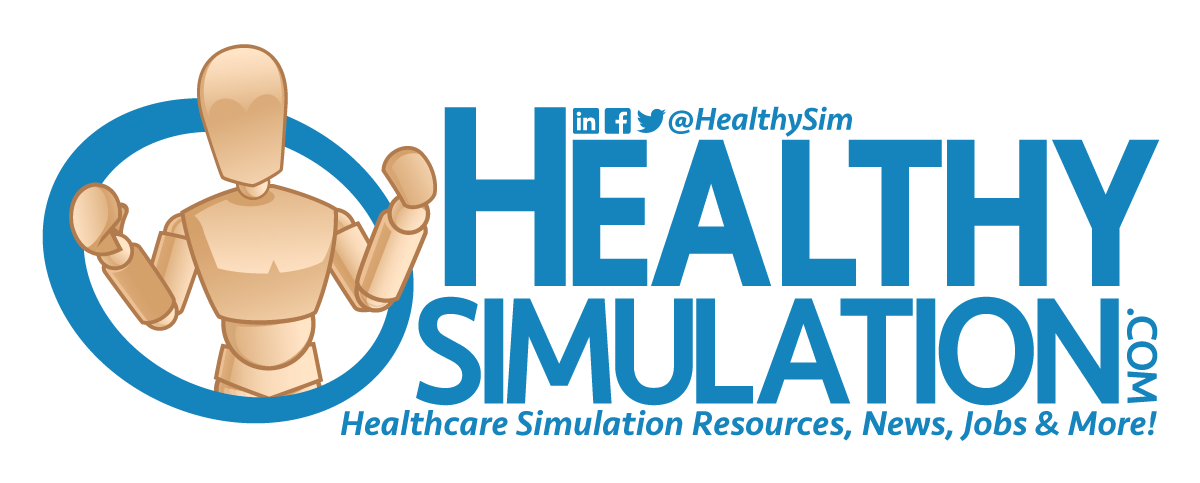 Name of Institution – DepartmentScenario Development and Implementation Tracking FormName of Institution – DepartmentScenario Development and Implementation Tracking FormST:  Sim Team      F: Faculty/Content Expert/Department Expert   CC: Education Committee/Curriculum CommitteeScenario Name/NumberNeeds Assessment CompletedFormal: Chart reviews, critical events analysis (RCAs) e.g. falls, wound infections, late intubations or transfers to ICU. Failure to meet EBP standards e.g. pediatric codes. Low exam scores.Informal: Reports from clinical facility regarding new grads, upper level undergrads instructor’s comments about lower level students, faculty recognitions of lack of clinical skills.  Identification of coursework where simulation would be beneficial such as communication between team members, prioritizing care, or seldom seen clinical situations such as PP hemorrhage.Intended Group of Staff (Department) or CourseDraft AuthorFaculty Content ExpertDate DevelopedDate Approved by Department/Curriculum CommitteeAction ItemWhoDateCommentsLearning Objectives identifiedF/STDraft to faculty for reviewSTDraft to Pharmacy if appropriateSTFaculty/Pharmacy review completedFReview Alignment with National Standards (Best Practice), Hospital Policies and Procedures, Core Competencies, Program Objectives, QSEN standards, NCLEX content. Select as appropriate.F/STSimulation methodology.  Include manikin typeF/STCase SummaryFLearner Roles specified.Confederate Role with scriptFMD orders/Labs/Other dataFSpecialized equipment needed e.g. crash cart.F/STStaging Bin completedST      Arm bandST      Allergy bandST      LabelsST      MedicationsST      IV’sST      EHR completedST      Patient care supplies availableST      Props availableSTValidation/Trial runSTPrebriefing requirementFDebriefing Guidelines FPilot RunFaculty Expert viewed Name:STPilot RunFaculty Expert viewed Name:FApproved for implementation in care facility or for addition to curriculumCCAdded to scheduleST/FScenario evaluation/survey.F